臺南市立南寧高級中學國中部113學年度(第一學期)〇年級【PBL專題式學習】彈性學習課程計畫參考說明臺南市立南寧高級中學國中部113學年度(第二學期)〇年級【PBL專題式學習】彈性學習課程計畫專題名稱教學節數本學期共(   )節學習情境營造學習氣氛，並拉近學習主題與學生生活背景間的距離，讓學習者對課程主題有感同身受的真實感，以提高其好奇與探究的學習動機。學習情境就是生動地描述問題的緣起 (問題情境)，以及預期的成果 (應用的情境)。 1.將探究主題融入精心構思的生活化或與社區活動連結的情境，讓學習具有實質意義。 2.情境應該能夠帶動或刺激討論，鼓勵學生去尋求問題的解決方法。 3.讓學生在情境中扮演一個角色，掌握角色任務及職責。營造學習氣氛，並拉近學習主題與學生生活背景間的距離，讓學習者對課程主題有感同身受的真實感，以提高其好奇與探究的學習動機。學習情境就是生動地描述問題的緣起 (問題情境)，以及預期的成果 (應用的情境)。 1.將探究主題融入精心構思的生活化或與社區活動連結的情境，讓學習具有實質意義。 2.情境應該能夠帶動或刺激討論，鼓勵學生去尋求問題的解決方法。 3.讓學生在情境中扮演一個角色，掌握角色任務及職責。營造學習氣氛，並拉近學習主題與學生生活背景間的距離，讓學習者對課程主題有感同身受的真實感，以提高其好奇與探究的學習動機。學習情境就是生動地描述問題的緣起 (問題情境)，以及預期的成果 (應用的情境)。 1.將探究主題融入精心構思的生活化或與社區活動連結的情境，讓學習具有實質意義。 2.情境應該能夠帶動或刺激討論，鼓勵學生去尋求問題的解決方法。 3.讓學生在情境中扮演一個角色，掌握角色任務及職責。待解決問題(驅動問題)承上面的問題情境應明確點出驅動問題 (driving question)。引起學生對課程產生深度學習動機之具真實性與挑戰性的待解決問題。1.請以「問句方式」50字以內描述。2.由一兩個句子組成，需有問號，要有關鍵字：提升/提高/增加/減少/降低/減輕。3.從問題描述中引導出解決的實作方式與利害關係人。例如：社區裡深具歷史意義的老車站逐漸沒落成為「社區暗處」，該如何發揮創意並運用新興科技，讓老車站蛻變成「社區新亮點」呢？承上面的問題情境應明確點出驅動問題 (driving question)。引起學生對課程產生深度學習動機之具真實性與挑戰性的待解決問題。1.請以「問句方式」50字以內描述。2.由一兩個句子組成，需有問號，要有關鍵字：提升/提高/增加/減少/降低/減輕。3.從問題描述中引導出解決的實作方式與利害關係人。例如：社區裡深具歷史意義的老車站逐漸沒落成為「社區暗處」，該如何發揮創意並運用新興科技，讓老車站蛻變成「社區新亮點」呢？承上面的問題情境應明確點出驅動問題 (driving question)。引起學生對課程產生深度學習動機之具真實性與挑戰性的待解決問題。1.請以「問句方式」50字以內描述。2.由一兩個句子組成，需有問號，要有關鍵字：提升/提高/增加/減少/降低/減輕。3.從問題描述中引導出解決的實作方式與利害關係人。例如：社區裡深具歷史意義的老車站逐漸沒落成為「社區暗處」，該如何發揮創意並運用新興科技，讓老車站蛻變成「社區新亮點」呢？跨領域之大概念以大概念（跨領域共通及持久性理解）加以表述(不超過 10 個字)。 以大概念（跨領域共通及持久性理解）加以表述(不超過 10 個字)。 以大概念（跨領域共通及持久性理解）加以表述(不超過 10 個字)。 本教育階段總綱核心素養本教育階段總綱核心素養以1-2 則為原則，避免失焦，並有利學習的浸潤與深化，與本課程如無相涉，請以刪除線劃記。本教育階段總綱核心素養以1-2 則為原則，避免失焦，並有利學習的浸潤與深化，與本課程如無相涉，請以刪除線劃記。本教育階段總綱核心素養以1-2 則為原則，避免失焦，並有利學習的浸潤與深化，與本課程如無相涉，請以刪除線劃記。課程目標請按所選擇「核心素養」的內容，並融合跨域之課程統整的大概念，列舉出課程的目標。(跨領域課程知識與 5C 關鍵核心素養)。請按所選擇「核心素養」的內容，並融合跨域之課程統整的大概念，列舉出課程的目標。(跨領域課程知識與 5C 關鍵核心素養)。請按所選擇「核心素養」的內容，並融合跨域之課程統整的大概念，列舉出課程的目標。(跨領域課程知識與 5C 關鍵核心素養)。表現任務(總結性)任務類型：□資訊類簡報  □書面類簡報   □展演類  □作品類  □服務類  □其他                服務/分享對象：□校內學生  □校內師長  □家長    □社區    □其他               任務類型：□資訊類簡報  □書面類簡報   □展演類  □作品類  □服務類  □其他                服務/分享對象：□校內學生  □校內師長  □家長    □社區    □其他               任務類型：□資訊類簡報  □書面類簡報   □展演類  □作品類  □服務類  □其他                服務/分享對象：□校內學生  □校內師長  □家長    □社區    □其他               表現任務(總結性)設計總結性表現任務時，應掌握下列原則：例如上台報告、分享會、作品成果展等，建議可邀請家長與社區結合。 1.將整體表現任務分割成數個單元任務，明確指引學生進行探索的步驟與方向並在下列之教學期程，逐步落實。 2.陳述每項單元問題下的學習內容、學習目標與學習活動及單元任務要求，並應明確規範每項單元任務所應完成的作品或內容。 3.讓學生以小組合作的方式進行探究學習，故應妥善規劃合作學習活動。 4.任務類型說明如下：   (1)資訊類簡報並分享，如PPT、電子書、Google簡報、KeyNote…等。   (2)書面類簡報並分享，如海報、小書、企劃書…等。   (3)展演類，如音樂會、說明會、策展…等。   (4)作品類，如模型、地圖、程式設計、影片、產品…等。   (5)服務類，如社區改造、樂齡服務…等。   (6)其他，請自行具體說明。設計總結性表現任務時，應掌握下列原則：例如上台報告、分享會、作品成果展等，建議可邀請家長與社區結合。 1.將整體表現任務分割成數個單元任務，明確指引學生進行探索的步驟與方向並在下列之教學期程，逐步落實。 2.陳述每項單元問題下的學習內容、學習目標與學習活動及單元任務要求，並應明確規範每項單元任務所應完成的作品或內容。 3.讓學生以小組合作的方式進行探究學習，故應妥善規劃合作學習活動。 4.任務類型說明如下：   (1)資訊類簡報並分享，如PPT、電子書、Google簡報、KeyNote…等。   (2)書面類簡報並分享，如海報、小書、企劃書…等。   (3)展演類，如音樂會、說明會、策展…等。   (4)作品類，如模型、地圖、程式設計、影片、產品…等。   (5)服務類，如社區改造、樂齡服務…等。   (6)其他，請自行具體說明。設計總結性表現任務時，應掌握下列原則：例如上台報告、分享會、作品成果展等，建議可邀請家長與社區結合。 1.將整體表現任務分割成數個單元任務，明確指引學生進行探索的步驟與方向並在下列之教學期程，逐步落實。 2.陳述每項單元問題下的學習內容、學習目標與學習活動及單元任務要求，並應明確規範每項單元任務所應完成的作品或內容。 3.讓學生以小組合作的方式進行探究學習，故應妥善規劃合作學習活動。 4.任務類型說明如下：   (1)資訊類簡報並分享，如PPT、電子書、Google簡報、KeyNote…等。   (2)書面類簡報並分享，如海報、小書、企劃書…等。   (3)展演類，如音樂會、說明會、策展…等。   (4)作品類，如模型、地圖、程式設計、影片、產品…等。   (5)服務類，如社區改造、樂齡服務…等。   (6)其他，請自行具體說明。PBL 6P學習架構與模式脈絡圖(各單元問題脈絡)PBL 6P學習架構與模式脈絡圖(各單元問題脈絡)PBL 6P學習架構與模式脈絡圖(各單元問題脈絡)PBL 6P學習架構與模式脈絡圖(各單元問題脈絡)(節數) 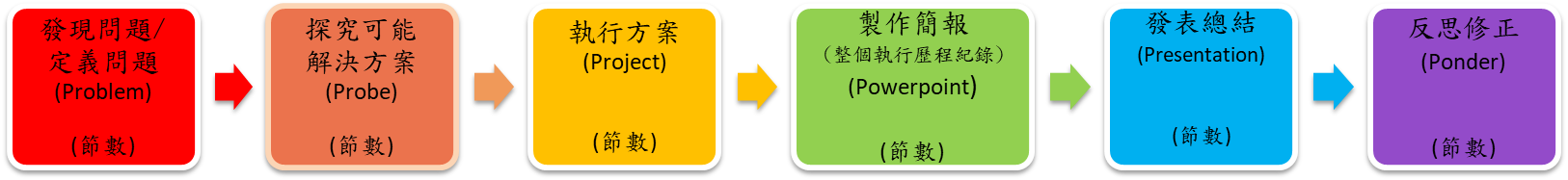 (節數) (節數) (節數) 教學期程(節數)單元問題學習內容(校訂)學習目標學習活動單元任務(學習評量)1.取課程架構脈絡中能啟動學生產生好奇進而探究，並能引導聚焦於該單元學習目標的提問。脈絡代表的是專題發展有系統邏輯與次序性。 2.系統性的單元問題堆疊出學生完成總結性表現任務的鷹架。1.依照學習目標自訂學習內容宜自行發展本課程期望學生學習到的探究態度、策略與相關知識(新知識)與能力。 2.主要以名詞呈現。 3.建議提供非單一指定學習素材來源，亦可由學生自行決定。1.運用學習表現動作性質的字詞做為參考 「動詞」，結合學習內 容（名詞），以完整句子串連敘寫。 2.動詞建議以培養學生自學所需探究思維為主，如察覺、蒐集、分析等。3.可結合21世紀5C關鍵核心能力。1.與學習目標、學習內容緊密連結，設計活動及流程。以目標動詞為主，概略描述相關內容、探究方法策略等如何結合。2.安排以學生為中心，發表個人意見及選擇的學習活動。建議避免食譜式學習活動。 3.部分活動須以分組合作進行。1.針對其學習內容與學習活動用何證據檢視學習目標的達成。2.建議安排提高學生好奇與探究的任務如觀察日誌、訪談、踏查等。3.總結性任務需有公開分享的對象。 4.失敗的反思也屬於學習任務。第一週8/30上學期開學日第二週9/2~9/6第三週9/9~9/13第四週9/16~9/20第五週9/23~9/27第六週9/30~10/4第七週10/7~10/11第八週10/14~10/18   第九週10/21~10/25第十週10/28~11/01第十一週11/4~11/08第十二週11/11~11/15第十三週11/18~11/22第十四週11/25~11/29第十五週12/02~12/06第十六週12/09~12/13第十七週12/16~12/20第十八週12/23~12/27第十九週12/30~1/03第二十週1/6~1/10第二十一週1/13~1/17第二十二週1/20上學期休業式專題名稱教學節數本學期共(   )節學習情境待解決問題(驅動問題)跨領域之大概念本教育階段總綱核心素養課程目標表現任務(總結性)任務類型：□資訊類簡報  □書面類簡報   □展演類  □作品類  □服務類  □其他                服務/分享對象：□校內學生  □校內師長  □家長    □社區    □其他               任務類型：□資訊類簡報  □書面類簡報   □展演類  □作品類  □服務類  □其他                服務/分享對象：□校內學生  □校內師長  □家長    □社區    □其他               任務類型：□資訊類簡報  □書面類簡報   □展演類  □作品類  □服務類  □其他                服務/分享對象：□校內學生  □校內師長  □家長    □社區    □其他               表現任務(總結性)PBL 6P學習架構與模式脈絡圖(各單元問題脈絡)PBL 6P學習架構與模式脈絡圖(各單元問題脈絡)PBL 6P學習架構與模式脈絡圖(各單元問題脈絡)PBL 6P學習架構與模式脈絡圖(各單元問題脈絡)(節數) 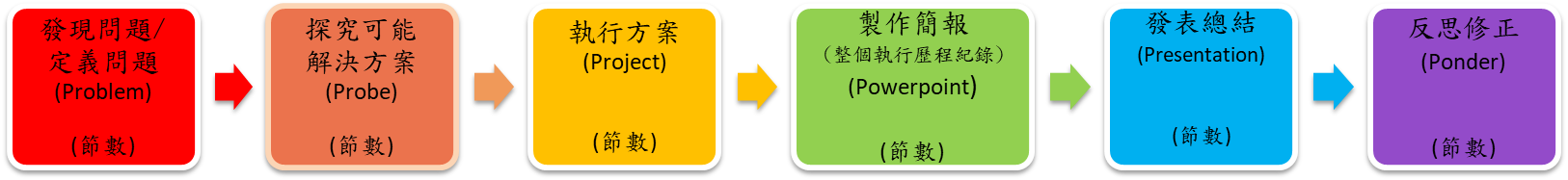 (節數) (節數) (節數) 教學期程(節數)單元問題學習內容(校訂)學習目標學習活動單元任務(學習評量)第一週2/5~2/8(114年度全國中等學校運動會提早4日於2/5(三)開學)第二週2/10~2/14第三週2/17~2/21第四週2/24~2/27第五週3/3~3/7第六週3/10~3/14第七週3/17~3/21第八週3/24~3/28第九週3/31~4/2第十週4/7~4/11第十一週4/14~4/18第十二週4/25第十三週4/28~5/2第十四週5/5~5/9第十五週5/12~5/16第十六週5/19~5/23第十七週5/26~5/29第十八週6/2~6/6第十九週6/9~6/13第二十週 6/16~6/20第二十一週6/23~6/27第二十二週6/30下學期休業式